PEPSA Laptop AgreementYou have been provided with a laptop by Lancashire Virtual School to help you access learning from home. The laptop is now your property and must be treated accordingly including adding to household insurance (if necessary) as you will be responsible for any repairs or replacement. Lancashire Virtual School will not be responsible for any repairs or replacement and cannot fund any further requests. This laptop is expected to be used for the next 3 years for education or employment.Please make yourselves aware of safer internet use and keep yourself safe online as in the attached information. https://www.lancashire.gov.uk/children-education-families/online-education/#section2 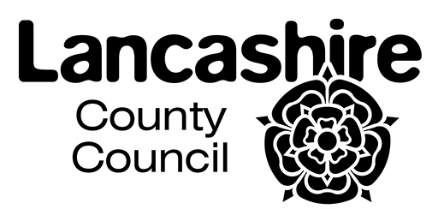 